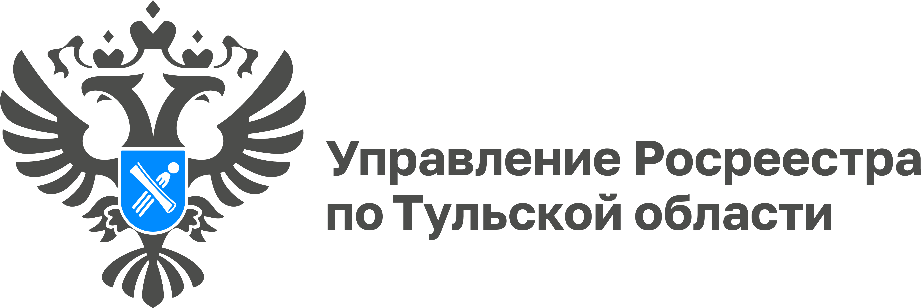 В Тульской области порядка 2 тыс. заявлений на регистрацию ипотеки подано в электронном видеВ сентябре 2023 года в Управление Росреестра по Тульской области поступило 1 913 заявлений на регистрацию ипотеки при взаимодействии с кредитными организациями, 1 741 заявление подано в электронном виде, что составляет 91% от общего числа.Для сравнения, в августе текущего года 1 651 заявление подано в электронном виде, когда, как общее число поданных заявлений составило
1 819.«Электронный способ подачи документов на регистрацию ипотечных сделок с каждым месяцем становится более популярным у жителей Тульской области. Связано это с удобством, скоростью обработки таких обращений, а также сроками регистрации ипотеки при подаче в электронном виде, большинство электронных заявлений на ипотеку регистрируется за 24 часа. Ведомство на постоянной основе работает над популяризацией электронных услуг Росреестра. Управлением организовываются семинары с представителями кредитного сообщества, а также консультации для жителей Тульской области», — рассказала руководитель Управления Росреестра по Тульской области Ольга Морозова.